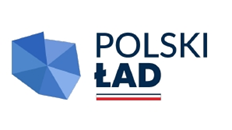 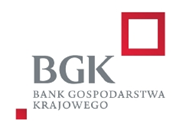 Postępowanie o udzielenie zamówienia publicznego prowadzone w trybie podstawowym na zadanieinwestycyjne: „Instalacje fotowoltaiczne w Gminie Tereszpol”, dofinansowane ze środków Rządowego FunduszuPolski Ład: Program Inwestycji Strategicznych.(Znak postępowania: KNK.271.12.2022.AM)Tereszpol-Zaorenda, dnia  27.06. 2022InformacjaZamawiający zgodnie z art. 222 ust.4 ustawy z dnia 11 września 2019 r- Prawo zamówień publicznych (tj. Dz.U. z 2019 r poz. 2019 ze zm. ) informuje o kwocie jaka zamierza przeznaczyć na sfinansowanie  zamówienia.Na realizacje zamówienia Zamawiający zamierza przeznaczyć kwotę brutto: 2 500 000,00 zł .                                          					Wójt Gminy Tereszpol		           						   /-/ Jacek  Pawluk                                                          